Social Science Specialization Studies Option: Online		CSU, Chico 2020-2021 Student Name 	Student ID# 	Catalog Term: 	Sem. of Graduation:_ 	Transfer  Freshman    	/120 Units 	Needed ( 	UD) 	/70 CC Transfer Units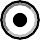 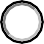 LD GE: See Below Done 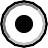 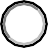  	“W” courses	 	/GC 	/ USD 	/30 Residence _ 	/ 	GPADEPT & NUMBERDEPT & NUMBERCOURSE TITLE AT CSU, CHICOCOURSE TITLE AT CSU, CHICOCOURSE TITLE AT CSU, CHICOFROM WHICH COLLEGE?FROM WHICH COLLEGE?SEMESTER UNITSSEMESTER UNITSSEMESTER COMPLETEDGRADEGRADESEMESTEROFFERED OnlineSEMESTEROFFERED OnlineCORE PROGRAM: 9 UNITSCORE PROGRAM: 9 UNITSCORE PROGRAM: 9 UNITSCORE PROGRAM: 9 UNITS1)SOSC 210SOSC 210Computer Survival SkillsComputer Survival SkillsComputer Survival SkillsF/SF/S2)SOSC 300SOSC 300Great Books and IdeasGreat Books and IdeasGreat Books and IdeasF/SF/S3)SOSC 495SOSC 495Capstone Seminar SOSC(WP) (Senior Standing Only)Capstone Seminar SOSC(WP) (Senior Standing Only)Capstone Seminar SOSC(WP) (Senior Standing Only)F/SF/S21 units selected from area of primary concentration (12 units to be upper division). Primary Concentration: Sociology21 units selected from area of primary concentration (12 units to be upper division). Primary Concentration: Sociology21 units selected from area of primary concentration (12 units to be upper division). Primary Concentration: Sociology21 units selected from area of primary concentration (12 units to be upper division). Primary Concentration: Sociology21 units selected from area of primary concentration (12 units to be upper division). Primary Concentration: Sociology21 units selected from area of primary concentration (12 units to be upper division). Primary Concentration: Sociology21 units selected from area of primary concentration (12 units to be upper division). Primary Concentration: Sociology21 units selected from area of primary concentration (12 units to be upper division). Primary Concentration: Sociology21 units selected from area of primary concentration (12 units to be upper division). Primary Concentration: Sociology4)SOCI 100SOCI 100Principles of Sociology orSOCI 200*Principles of Sociology orSOCI 200*Principles of Sociology orSOCI 200*5)SOCI 300SOCI 300Social Theory: ClassicalSocial Theory: ClassicalSocial Theory: Classical6)SOCI 310 orSOSC 333 orPSYC 261SOCI 310 orSOSC 333 orPSYC 261Social Research MethodsSocial Research MethodsSocial Research Methods3 Units from SOCI 330, 340, 350, 354, 360 or 370 (Classes rotated 1-2 offered every year online)3 Units from SOCI 330, 340, 350, 354, 360 or 370 (Classes rotated 1-2 offered every year online)3 Units from SOCI 330, 340, 350, 354, 360 or 370 (Classes rotated 1-2 offered every year online)3 Units from SOCI 330, 340, 350, 354, 360 or 370 (Classes rotated 1-2 offered every year online)3 Units from SOCI 330, 340, 350, 354, 360 or 370 (Classes rotated 1-2 offered every year online)3 Units from SOCI 330, 340, 350, 354, 360 or 370 (Classes rotated 1-2 offered every year online)3 Units from SOCI 330, 340, 350, 354, 360 or 370 (Classes rotated 1-2 offered every year online)3 Units from SOCI 330, 340, 350, 354, 360 or 370 (Classes rotated 1-2 offered every year online)3 Units from SOCI 330, 340, 350, 354, 360 or 370 (Classes rotated 1-2 offered every year online)3 Units from SOCI 330, 340, 350, 354, 360 or 370 (Classes rotated 1-2 offered every year online)7)9 units any SOCI course (3 units SOCI 489 only) or related courses with prior advisor approval.9 units any SOCI course (3 units SOCI 489 only) or related courses with prior advisor approval.9 units any SOCI course (3 units SOCI 489 only) or related courses with prior advisor approval.9 units any SOCI course (3 units SOCI 489 only) or related courses with prior advisor approval.9 units any SOCI course (3 units SOCI 489 only) or related courses with prior advisor approval.9 units any SOCI course (3 units SOCI 489 only) or related courses with prior advisor approval.9 units any SOCI course (3 units SOCI 489 only) or related courses with prior advisor approval.9 units any SOCI course (3 units SOCI 489 only) or related courses with prior advisor approval.9 units any SOCI course (3 units SOCI 489 only) or related courses with prior advisor approval.9 units any SOCI course (3 units SOCI 489 only) or related courses with prior advisor approval.8)9)10)Plus 15 units from a secondary concentration (9 units to be upper division).Secondary Concentration: Career and Life Planning:Plus 15 units from a secondary concentration (9 units to be upper division).Secondary Concentration: Career and Life Planning:Plus 15 units from a secondary concentration (9 units to be upper division).Secondary Concentration: Career and Life Planning:Plus 15 units from a secondary concentration (9 units to be upper division).Secondary Concentration: Career and Life Planning:Plus 15 units from a secondary concentration (9 units to be upper division).Secondary Concentration: Career and Life Planning:Plus 15 units from a secondary concentration (9 units to be upper division).Secondary Concentration: Career and Life Planning:Plus 15 units from a secondary concentration (9 units to be upper division).Secondary Concentration: Career and Life Planning:Plus 15 units from a secondary concentration (9 units to be upper division).Secondary Concentration: Career and Life Planning:11)SOCI 465SOCI 465Sociology of Work andOccupationsSociology of Work andOccupationsSociology of Work andOccupationsSpring (Odd Years)Spring (Odd Years)12)SOSC 510SOSC 510Test and Measurements forCareer GuidanceTest and Measurements forCareer GuidanceTest and Measurements forCareer GuidanceSpringSpring13)SOSC 511SOSC 511Principles and Techniques ofCareer GuidancePrinciples and Techniques ofCareer GuidancePrinciples and Techniques ofCareer GuidanceFallFall14)SOSC 560SOSC 560Career and Life PlanningSeminarCareer and Life PlanningSeminarCareer and Life PlanningSeminarFallFall1 course from PSY 382, 395, SOCI 360, SWRK 200 or 202 or adviser substitution1 course from PSY 382, 395, SOCI 360, SWRK 200 or 202 or adviser substitution1 course from PSY 382, 395, SOCI 360, SWRK 200 or 202 or adviser substitution1 course from PSY 382, 395, SOCI 360, SWRK 200 or 202 or adviser substitution1 course from PSY 382, 395, SOCI 360, SWRK 200 or 202 or adviser substitution1 course from PSY 382, 395, SOCI 360, SWRK 200 or 202 or adviser substitution1 course from PSY 382, 395, SOCI 360, SWRK 200 or 202 or adviser substitution1 course from PSY 382, 395, SOCI 360, SWRK 200 or 202 or adviser substitution15)GE UPPER DIVISION PATHWAY:GE UPPER DIVISION PATHWAY:GE UPPER DIVISION PATHWAY:GE UPPER DIVISION PATHWAY:GE UPPER DIVISION PATHWAY:GE UPPER DIVISION PATHWAY:NaturalSciencesNaturalSciencesArts HumanitiesArts Humanities